Useful phrasesMeeting people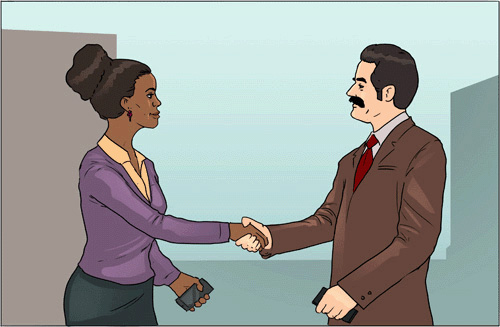 Contact information.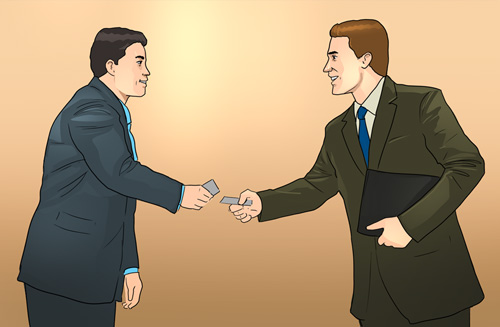 "School phrases"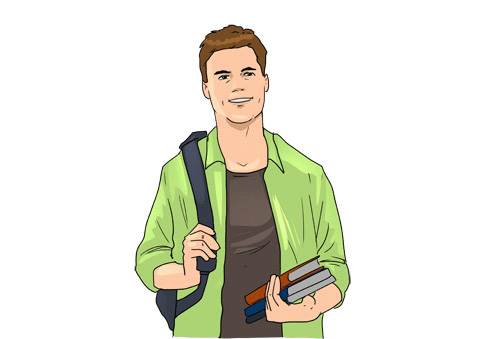 Greetings.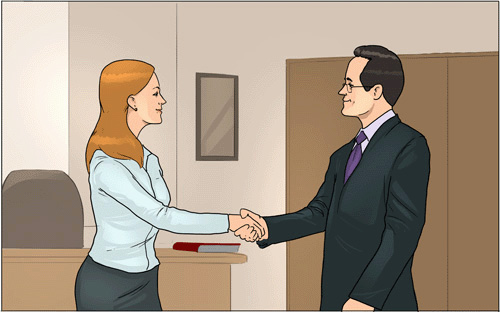 Street signs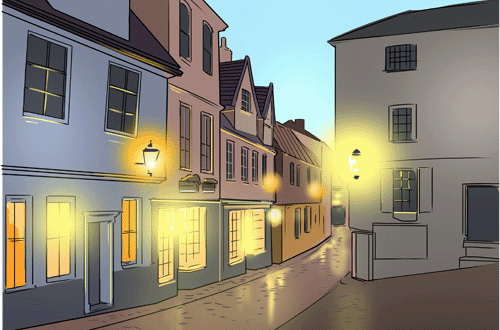 Orientation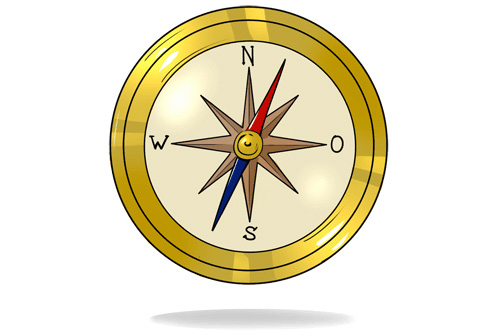 In a shop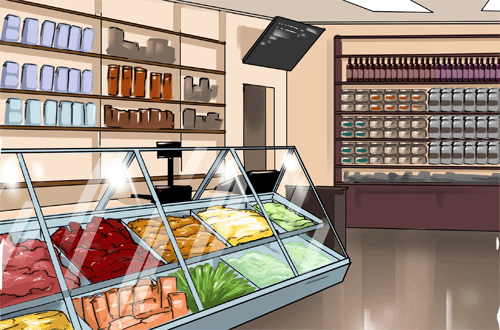 In a restaurant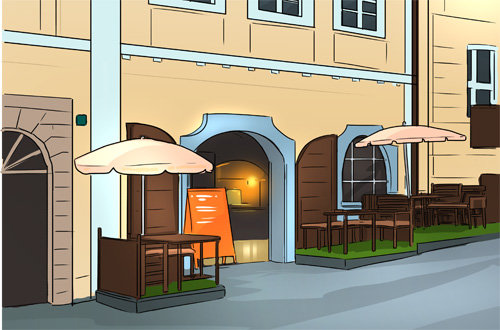 Common reactions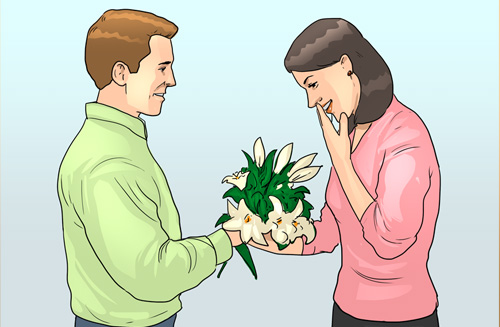 Time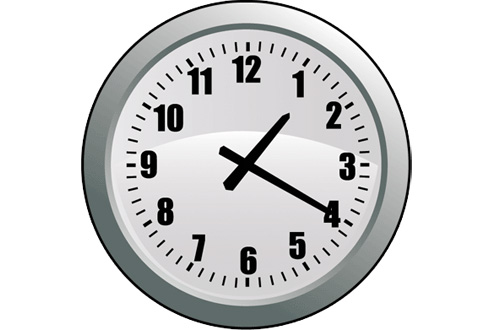 Family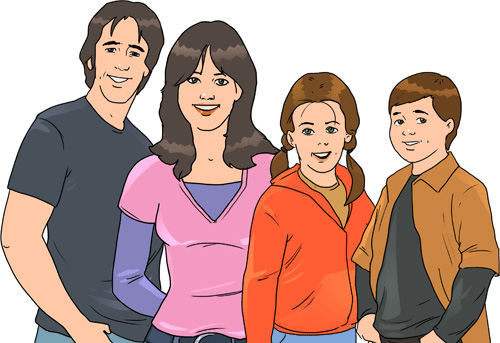 At the doctor's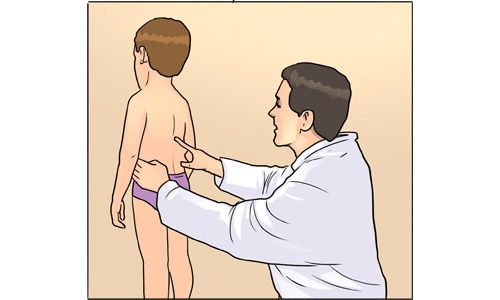 Filling in a form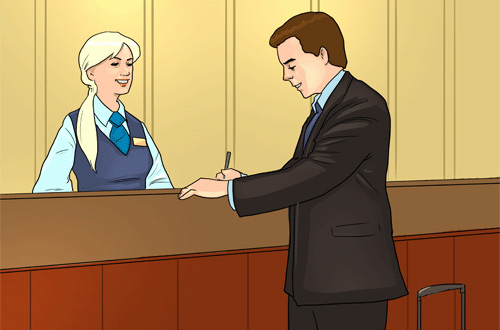 Numbers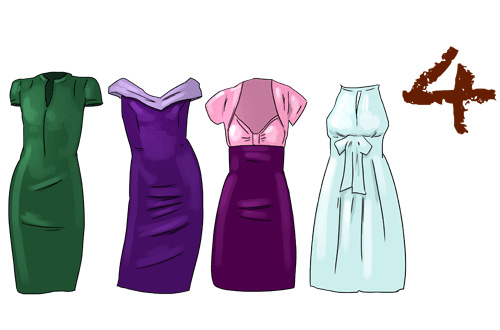 This project has been funded with support from the European Union. The author exclusively is responsible for the publication content. The publication does not reflect the views of the European Commission and the European Commission is not responsible for usage of the data contained therein.© 2018 mluvtecesky.netDobrý den.Good morning. Hello.Já jsem…I am...Těší mě.How do you do.Odkud jste?Where are you from?Mluvíte anglicky/německy/polsky/rusky…?Do you speak English/German/Polish/Russian...?Učím se česky.I am learning Czech.Mluvím trochu česky.I speak a little Czech.Jak se máte? Jak se máš?How are you?Dobře./Ujde to./Špatně.I'm fine./Not bad./Not very well.Můžeme si tykat?Can we be on first-name terms?Určitě.Sure.Promiňte. Promiň.Excuse me.To nic.That's ok.Mějte se hezky. Měj se hezky.Have a nice time.Na shledanou.Goodbye.Jaký máte telefon a e-mail? Jaký máš telefon a e-mail?What is your telephone number and e-mail?Tady je moje vizitka.Here is my business card.zavináčattečkadotcézetczvévévéwwwpodtržítkounderscorepomlčkahyphenAno./Jo.Yes./Yeah.Ne.No.Co je to?What is it?Co znamená…?What does .... mean?Děkuji./Děkuju./Díky.Thank you./Thanks.Prosím.You are welcome!Jak se řekne česky…?How do you say ... in Czech?Jak se to píše?How do you spell it?Prosím vás, …Excuse me, ...Nerozumím. Ještě jednou, prosím.I don't understand. Please repeat.Mám otázku.I have a question.Dobře./Správně./Výborně.Ok./Right./Great.Dobré ráno.Good morning.Dobrý den.Hello.Dobrý večer.Good evening.Dobrou noc.Good night.Ahoj.Hi.Čau.Hey.VchodEntranceVýchodExitOtevřenoOpenZavřenoClosedZákaz kouřeníNo smokingSem/tamPull/pushVstup zakázánNo entryPozor! Nebezpečí úrazu.Careful! Risk of injury.Prosím vás, kde je…?Excuse me, where is ...?Nevíte, kde je…?Do you know where ... is?To je blízko.It is not far.To je daleko.It is far away.To je tady.It is here.To je tam.It is there.Musíte jet autobusem/trolejbusem/tramvají/metrem/taxíkem…You have to take a bus/trolleybus/tram/underground/taxi...Jeďte…Go...Jděte pěšky.Go on foot.Kolik stojí...?How much is ...?Kolik to stojí?How much is it?Chtěl bych...I'd like...Chtěla bych...I'd like...Dám si…I'll have...Dáte si…?Will you have ...?To je dobré.It is good.To není dobré.It is not good.Na zdraví!Cheers!Dobrou chuť.Enjoy your meal.Zaplatím!Can I have the bill, please.Zvlášť, nebo dohromady?Separately or together?To je překvapení!What a surprise!To je zajímavé.That's interesting.To je v pohodě.That's ok.To je škoda.What a pity.To je pravda.That's true.To je náhoda.What a coincidence.To je fajn.That's fine.To je mi líto.I'm sorry.Kolik je hodin?What time is it?Kdy je to?When is it?Kolikátého je?What date is it?Kdy se sejdeme?When shall we meet?Hodí se ti to? Hodí se vám to?Does it suit you?Kdo je to?Who is it?To je můj tatínek/bratr/syn/manžel/přítel.This is my dad/brother/son/husband/boyfriend.To je moje maminka/sestra/dcera/manželka/přítelkyně.This is my mum/sister/daughter/wife/girlfriend.Jak se jmenuje…?What is ... name?Kolik mu/jí je?How old is he/she?Co vám je? Co ti je?What is the matter with you?Co vás bolí? Co tě bolí?What hurts you?Je mi špatně.I feel sick.Bolí mě hlava/břicho/záda/ruka/noha.I have a headache/stomach ache/backache. My arm/leg hurts.Mám horečku.I have a fever.Au!Ouch!JménoNamePříjmeníSurnameDatum narozeníDate of birthBydlištěAddressRodné číslo/Číslo pasuBirth certificate number/passport numberNárodnostNationalityStátní příslušnostCitizenshipE-mailE-mailTelefonTelephonePodpisSignaturejednaonedvatwotřithreečtyřifourpětfivešestsixsedmsevenosmeightdevětninedesettenjedenáctelevendvanácttwelvetřináctthirteenčtrnáctfourteenpatnáctfifteenšestnáctsixteensedmnáctseventeenosmnácteighteendevatenáctnineteendvacettwentytřicetthirtyčtyřicetfortypadesátfiftyšedesátsixtysedmdesátseventyosmdesáteightydevadesátninetystohundreddvě stětwo hundredtři stathree hundredčtyři stafour hundredpět setfive hundredšest setsix hundredsedm setseven hundredosm seteight hundreddevět setnine hundredtisícthousand